ОСТ 1 11530-74 - Гайки самоконтрящиеся шестигранные высокиеТехнические условия – по ОСТ 1 33102-80 и ОСТ 1 11530-74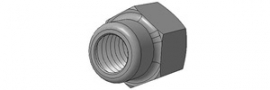 ОСТ 1 11530-74
Титановый сплав ВТ-16
Анодное оксидирование и антифрикционная смазка ВАП-2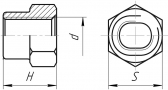 dMR4-4Н5НMR5-4Н5НMR6-4Н5НMR8-4Н5НS101214H107,58,5L19…4022…4026…4032...40